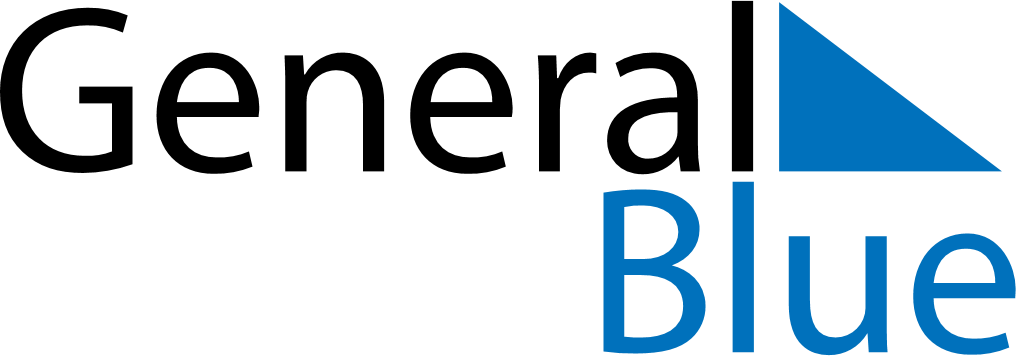 Daily PlannerJanuary 23, 2023 - January 29, 2023Daily PlannerJanuary 23, 2023 - January 29, 2023Daily PlannerJanuary 23, 2023 - January 29, 2023Daily PlannerJanuary 23, 2023 - January 29, 2023Daily PlannerJanuary 23, 2023 - January 29, 2023Daily PlannerJanuary 23, 2023 - January 29, 2023Daily Planner MondayJan 23TuesdayJan 24WednesdayJan 25ThursdayJan 26FridayJan 27 SaturdayJan 28 SundayJan 29MorningAfternoonEvening